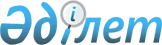 “Үгіттік баспа материалдарын орналастыру үшін орындар белгілеу туралы” Жалағаш ауданы әкімдігінің 2015 жылғы 2 наурыздағы №31 қаулысына өзгеріс енгізу туралыҚызылорда облысы Жалағаш ауданы әкімдігінің 2018 жылғы 5 қыркүйектегі № 195 қаулысы. Қызылорда облысының Әділет департаментінде 2018 жылғы 7 қыркүйекте № 6424 болып тіркелді
      “Қазақстан Республикасындағы жергілікті мемлекеттік басқару және өзін-өзі басқару туралы” Қазақстан Республикасының 2001 жылғы 23 қаңтардағы Заңының 31-бабының 2тармағына және “Құқықтық актілер туралы” Қазақстан Республикасының 2016 жылғы 6 сәуірдегі Заңының 50-бабының 2-тармағына сәйкес Жалағаш ауданының әкімдігі ҚАУЛЫ ЕТЕДІ:
      1. “Үгіттік баспа материалдарын орналастыру үшін орындар белгілеу туралы” Жалағаш ауданы әкімдігінің 2015 жылғы 2 наурыздағы № 31 қаулысына (нормативтік құқықтық актілерді мемлекеттік тіркеу тізілімінде №4910 болып тіркелген, 2015 жылғы 18 наурызда “Жалағаш жаршысы” газетінде және 2015 жылғы 30 наурызда “Әділет” ақпараттық-құқықтық жүйесінде жарияланған) мынадай өзгеріс енгізілсін:
      көрсетілген қаулымен белгіленген барлық кандидаттар үшін үгіттік баспа материалдарын орналастыру орындарында:
      реттік нөмері 2-жол жаңа редакцияда жазылсын:
      “
      ”.
      2. Осы қаулы алғашқы ресми жарияланған күнінен бастап қолданысқа енгізіледі.
					© 2012. Қазақстан Республикасы Әділет министрлігінің «Қазақстан Республикасының Заңнама және құқықтық ақпарат институты» ШЖҚ РМК
				
2
Жалағаш кенті
Н.Мырзалиев көшесі №73 мекен-жайда орналасқан “Қызылорда облысының денсаулық сақтау басқармасының “Амбулаториялық-емханалық қызметі бар Жалағаш аудандық орталық ауруханасы” шаруашылық жүргізу құқығындағы коммуналдық мемлекеттік кәсіпорны ғимаратының алды
      Жалағаш ауданының әкімі 

Қ. Сәрсенбаев

      “КЕЛІСІЛДІ”
Жалағаш аудандық сайлау
комиссиясының төрағасы
______________ С.Әлиев
5 қыркүйек 2018 жыл
